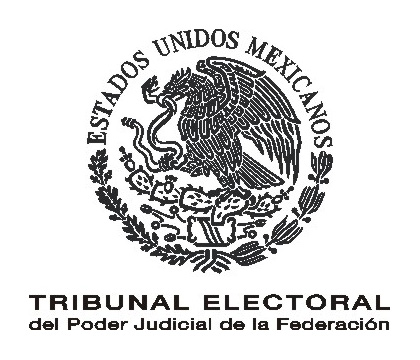 COORDINACIÓN DE ADQUISICIONES, SERVICIOS Y OBRA PÚBLICA DIRECCION GENERAL DE RECURSOS MATERIALESMANUAL DE PROCEDIMIENTOS PARA  Y USO DE TELÉFONOS CELULARES, EQUIPOS DE RADIOCOMUNICACIÓN Y ACCESO A INTERNET MÓVIL RM-PE-MP-01-200JUNIO 2009ÍNDICEPáginaPRESENTACIÓN					3I.	OBJETIVO					4II.	MARCO LEGAL					4III.	CONTENIDO					6PRESENTACIÓNEl Tribunal Electoral del Poder Judicial de la Federación en cumplimiento irrestricto a lo dispuesto por el artículo 134 de  de los Estados Unidos Mexicanos, deberá administrar los recursos económicos que le sean asignados, con eficiencia, eficacia y honradez.Conforme a lo dispuesto por los artículos 205 y 209, fracciones XXV y XXVI de  del Poder Judicial de la Federación, la administración, vigilancia, disciplina y carrera judicial del Tribunal Electoral estarán a cargo de la Comisión de Administración, quien contará, entre otras, con la atribución de ejercer el presupuesto de egresos de este órgano jurisdiccional.De igual manera el Manual de Percepciones, Prestaciones y demás Beneficios de los Servidores Públicos del Tribunal Electoral del Poder Judicial de , aprobado por  de Administración, establece que se podrá autorizar la asignación y uso de equipos de telefonía celular y/o de radiocomunicación a servidores públicos distintos a los señalados en el mencionado Acuerdo, siempre y cuando sea indispensable como herramienta de trabajo para el desempeño de sus funciones y su nivel de responsabilidad así lo justifique.Para determinar una regulación interna que dé certeza y legalidad a la asignación, control, operación y uso de teléfonos celulares, radiocomunicación y acceso a Internet móvil se formuló el presente Manual de Procedimientos para  y uso de teléfonos celulares, equipos de radiocomunicación y acceso a Internet móvil”, el cual define y delimita las funciones y responsabilidades de las áreas y de los servidores públicos que intervienen en el desarrollo del procedimiento que nos ocupa.Dicho Manual de Procedimientos define la normatividad aplicable para el uso del servicio telefonía celular, radiocomunicación e Internet móvil. Sus lineamientos son de observancia obligatoria para todos los funcionarios que hacen uso de dichos servicios. I.	OBJETIVOEstablecer la regulación y actividades que deberá observar el personal de  de Recursos Materiales para la asignación y uso de equipo de telefonía celular, radiocomunicación e Internet móvil que requieran utilizar los servidores públicos autorizados del Tribunal Electoral del Poder Judicial de , para el debido cumplimiento de las actividades que tienen encomendadas, observando la normatividad establecida en la materia.II.	MARCO LEGALConstitución Política de los Estados Unidos MexicanosLey Orgánica del Poder Judicial de Ley Federal de Responsabilidades Administrativas de los Servidores Públicos.Reglamento Interno del Tribunal Electoral del Poder Judicial de , Decreto por el que se aprueba el Presupuesto de Egresos de  para el ejercicio fiscal correspondienteAcuerdo 110/S4(21-III-2007) mediante el cual en su numeral primero autorizó transferir las funciones y recursos para la asignación y uso de teléfonos celulares, equipos de radiocomunicación y acceso a Internet móvil, a  de Recursos Materiales.Acuerdo 150/S6(18-VI-2008), mediante el cual en su numeral primero  de Administración se da por informada y adopta los acuerdos emitidos que se hacen constar en las actas del Comité Coordinador para Homologar Criterios en Materia Administrativa e Institucional del Poder Judicial de  correspondientes a las sesiones ordinarias celebradas el veinticuatro de enero y dos de abril de dos mil ocho.En su numeral segundo se determina que con relación al acta de sesión extraordinaria celebrada el 21 de mayo de 2008, surtirán efecto los acuerdos adoptados una vez que ésta haya sido firmada por los representantes que integran el Comité Coordinador para Homologar Criterios en Materia Administrativa e Institucional del Poder Judicial de En su numeral tercero, se instruye a las áreas del Tribunal Electoral que estén involucradas en la instrumentación de los acuerdos emitidos por el Comité Coordinador y adoptados por ésta Comisión de Administración, a efecto de que realicen las acciones necesarias que permitan modificar y actualizar en lo conducente los Acuerdos, Lineamientos y Manuales de Organización y Procedimientos a que haya lugar.Lineamientos para el Trámite y Control de Egresos, autorizados por  de Administración del Tribunal Electoral, mediante el acuerdo 212/S8(4-VII-2007) y su actualización mediante acuerdos 120/S5(21-V-2008) y 159/S6(18-VI-2008).Manual de Percepciones, Prestaciones y demás Beneficios de los Servidores Públicos del Tribunal Electoral del Poder Judicial de , aprobado por  de Administración para el ejercicio fiscal correspondiente.Catálogo de Puestos aprobado por  de Administración, última reforma mediante acuerdo 077/S3(12-III-2008).Acuerdo General del Comité para Homologar Criterios en Materia Administrativa e Interinstitucional del Poder Judicial de , por el que se establecen las medidas de carácter general de racionalidad y disciplina presupuestal para el ejercicio fiscal 2009.III.	CONTENIDOTendrán derecho a la asignación y uso de teléfonos celulares o equipo de radiocomunicación los servidores públicos de mando superior, a los que se les otorga como prestación inherente al puesto de acuerdo a lo señalado en el “Acuerdo del Comité para Homologar Criterios en Materia Administrativa e Interinstitucional del Poder Judicial de , por el que se autoriza la publicación del Manual de Percepciones, Prestaciones y demás beneficios de los servidores públicos del Poder Judicial de ”, dicha asignación se realizará en los siguientes términos:[Modificado mediante Acuerdo 221/S6 (12-VI-2012)].El Secretario Administrativo estará facultado para autorizar a servidores públicos distintos a los señalados en el Acuerdo por el que se autoriza la publicación del Manual de Percepciones, Prestaciones y demás Beneficios de los Servidores Públicos del Tribunal Electoral, la asignación y el uso de teléfonos celulares o equipo de radiocomunicación, siempre y cuando sea indispensable como herramienta de trabajo  para el desempeño de sus funciones y su nivel de responsabilidad así lo justifique.En los casos a que se refiere el párrafo anterior, el Titular del área correspondiente solicitara por escrito fundando y motivando las razones por las que resulta indispensable y necesaria la asignación de estos equipos.La solicitud antes mencionada será presentada ante  y su titular podrá autorizarla de resultar esta procedente; asimismo  de Recursos Materiales deberá presentar a  de Administración por conducto del Secretario Administrativo un informe trimestral sobre las asignaciones  de teléfonos celulares, radiocomunicación e Internet móvil, otorgados como herramienta de trabajo a servidores públicos a que se refiere el párrafo antes citado.La autorización otorgada por el Secretario Administrativo, para el uso del servicio antes citado, deberá renovarse anualmente informando a  de Recursos Materiales.  de Recursos Materiales, será la responsable de asignar equipo de telefonía celular, de radiocomunicación y de acceso a Internet móvil a los servidores públicos de mando superior u otros autorizados como herramienta de trabajo, y deberá llevar el control de operación y gastos mensuales de los servicios de cada servidor público.El monto del gasto máximo mensual para los servidores públicos distintos a los señalados en el Manual de Percepciones, Prestaciones y demás Beneficios de los Servidores Públicos del Tribunal Electoral, con servicio de telefonía o radiocomunicación será de $900.00 (NOVECIENTOS PESOS 00/100 M.N.).Se podrá autorizar el acceso a Internet móvil como un servicio adicional, a servidores públicos comprendidos entre los niveles 1 al 11 y a otros distintos a los señalados anteriormente que por las necesidades de sus funciones se justifique ante  y que ésta lo apruebe.El monto del gasto máximo mensual autorizado para el servicio de acceso a Internet móvil será de hasta $1,000.00 (MIL PESOS 00/100 M.N.)Los usuarios harán uso del servicio de telefonía celular, radiocomunicación e Internet móvil observando criterios de austeridad, racionalidad y disciplina presupuestal.En el caso de que se rebase el monto del gasto máximo mensual autorizado, las cantidades excedentes serán cubiertas por el usuario.Las cantidades excedentes deberán ser reembolsadas por los usuarios ante  dentro de los cinco días naturales contados a partir de la notificación que les haga  de Recursos Materiales, los usuarios que no cumplan con dicho pago se les aplicará el descuento a través de nómina.En el supuesto de que los servidores públicos, que tienen un equipo de telefonía celular y/o radiocomunicación, asignado por el Tribunal Electoral del Poder Judicial de , sean comisionados por éste último para realizar determinadas actividades fuera de  en la que se encuentra su centro de trabajo, el excedente de telefonía celular y radiocomunicación que generen, así como en su caso, el que resulte por el acceso a Internet móvil, podrá ser sujeto a condonación siempre y cuando al regreso de la comisión, el titular del Área correspondiente lo solicite y justifique por escrito ante , que el excedente se generó por llamadas oficiales, teniendo que anexar la documentación oficial de la comisión de que fueron objeto; se considera que es procedente siempre y cuando sea de manera excepcional y no generalizada. Es responsabilidad de  de Recursos  Materiales  el  control del gasto mensual, de  la  operación y asignación de  los  equipos de telefonía celular, radiocomunicación e Internet móvil; así como de elaborar el resguardo al momento de asignarlos.El usuario al recibir el equipo de telefonía celular, radiocomunicación e Internet móvil firmará el resguardo correspondiente.Será responsabilidad de los usuarios la custodia, cuidado y buen uso de los teléfonos celulares, equipos de radiocomunicación y tarjetas de Internet móvil.En caso de pérdida de los teléfonos celulares, de los equipos de radiocomunicación e Internet móvil, será responsabilidad del usuario levantar acta circunstanciada ante  de Asuntos Jurídicos, en la que se deberán consignar los detalles del extravío, siendo suscrita por el usuario, dos testigos de asistencia y el Titular de esta Coordinación, dicha acta deberá ser enviada a , a efecto de que se gestione la reposición del equipo.En caso de robo de los teléfonos celulares, equipos de radiocomunicación e Internet móvil, el usuario tendrá la obligación de formular denuncia ante  del Ministerio Público respectiva, asimismo, el usuario deberá entregar a  copia certificada de la averiguación previa, a fin de que el Tribunal Electoral gestione su reposición. Antes de que el servidor público usuario deje de prestar sus servicios en el Tribunal Electoral devolverá de inmediato el equipo de telefonía celular, radiocomunicación e Internet móvil que tuviera asignado.Queda prohibida la cesión del uso del servicio a cualquier otra persona, la autorización y utilización del servicio de telefonía celular, radiocomunicación y acceso a Internet móvil será intransferible. El Secretario Administrativo podrá solicitar por escrito la suspensión de los servicios de telefonía celular, radiocomunicación y acceso a Internet móvil, en caso de: uso indebido, baja del servidor público autorizado, a solicitud del titular del área de adscripción, entre otros.Deberá preverse en el presupuesto del Tribunal Electoral, la suficiencia necesaria para cubrir los importes derivados del servicio de telefonía celular, de radiocomunicación y de acceso a Internet móvil.Será eximido el Tribunal Electoral de la responsabilidad por los servicios que adquieran los usuarios fuera del contrato respectivo por los servicios de telefonía celular, de radiocomunicación y de acceso a Internet móvil.En caso de que el usuario incurra en el supuesto del párrafo anterior,   de  Recursos  Materiales  por escrito deberá informar a  del Tribunal Electoral, para que proceda conforme a  de Responsabilidades      Administrativas      de       los        Servidores         Públicos.IV. Descripción del procedimientoV. Diagrama de flujo	VI. FORMATOSEL SUSCRITO, LICIENCIADO CÉSAR SILVA-HERZOG URRUTIA SECRETARIO DE LA COMISIÓN DE ADMINISTRACIÓN DEL TRIBUNAL ELECTORAL DEL PODER JUDICIAL DE LA FEDERACIÓN, CON FUNDAMENTO EN LO DISPUESTO EN EL ARTÍCULO 50, FRACCIÓN VIII, DEL REGLAMENTO INTERNO DEL CITADO ÓRGANO JURISDICCIONAL.-----------------------------------------------C E R T I F I C A-----------------------------------------------Que el presente documento en 27 fojas útiles, incluyendo la presente, corresponde al “MANUAL DE PROCEDIMIENTOS PARA LA ASIGNACIÓN Y USO DE TELÉFONOS CELULARES, EQUIPOS DE RADIOCOMUNICACIÓN Y ACCESO A INTERNET MÓVIL” que contiene las modificaciones aprobadas por la Comisión de Administración mediante acuerdo 221/S6(12-VI-2012), emitido en la Sexta Sesión Ordinaria de 2012, que obra en los archivos de la Coordinación de Asuntos Jurídicos. DOY FE--------------------------------------------------------------------------------------------------------------------------------------------------------------------------México, Distrito Federal, 20 de junio de 2012.--------------------------------------------------------------------------------------------------------------------------------------------------------------------------------------------EL SECRETARIO DE LA COMISIÓN DE ADMINISTRACIÓNDEL TRIBUNAL ELECTORAL DEL PODER JUDICIAL DE LA FEDERACIÓNLICENCIADO CÉSAR SILVA-HERZOG URRUTIAPUESTOCANTIDAD DE UNIDADES AUTORIZADAS(TELÉFONO CELULAR O EQUIPO DE RADIOCOMUNICACIÓN)MONTO DEL GASTO MÁXIMO MENSUAL AUTORIZADO POR UNIDADMagistrado Presidente del TEPJF2$3,000.00Magistrado de Sala Superior2$3,000.00Secretario Administrativo1$2,000.00Coordinador General de Asesores de Presidencia1$2,000.00Magistrado Sala Regional1$2,000.00Visitador General1$2,000.00Visitador1$2,000.00Secretario General de Acuerdos1$2,000.00Contralor Interno1$2,000.00Director del Centro de Capacitación Judicial Electoral1$2,000.00Coordinador1$2,000.00Coordinador Técnico Administrativo1$1,000.00Secretario Particular de Magistrado Presidente1$1,000.00Director General1$1,000.00SOLICITUD Y ENTREGA DE EQUIPO DE TELEFONÍA CELULAR,  RADIOCOMUNICACIÓN Y ACCESO A INTERNET MÓVILSOLICITUD Y ENTREGA DE EQUIPO DE TELEFONÍA CELULAR,  RADIOCOMUNICACIÓN Y ACCESO A INTERNET MÓVILSOLICITUD Y ENTREGA DE EQUIPO DE TELEFONÍA CELULAR,  RADIOCOMUNICACIÓN Y ACCESO A INTERNET MÓVILÁrea o puestoActividadesFormatos u oficiosINICIA PROCEDIMIENTODirección General de Recursos Materiales1. Tratándose de servidores públicos de mando superior con derecho a la prestación de teléfono celular o equipo de radiocomunicación.Continúa en actividad No. 15 de este procedimiento.Titular del Área2. Elabora Oficio de solicitud de equipo con la justificación de uso, y lo turna a  Oficio solicitud y justificaciónSecretaría Administrativa3. Recibe el Oficio de solicitud de equipo y justificación; se revisa y verifica.Oficio solicitud y justificación4. ¿Tipo de equipo solicitado?Telefonía celular o radiocomunicación: Continúa en Internet Móvil: Continúa en 5.Firma de autorización y turna Oficio de solicitud a  de Recursos Materiales Continúa en  Oficio solicitud y justificaciónPresidencia6. Recibe documentación y determina.7. ¿Aprueba Oficio de solicitud y justificación de acceso a Internet móvil?Sí: Continúa en  9No: Continúa en  8Oficio solicitud y justificaciónSecretaría Administrativa8. Recibe e informa al Titular del Área la no aprobación del Oficio de solicitud y justificación de acceso a Internet móvil.Oficio solicitud y justificaciónTERMINA PROCEDIMIENTO9. Recibe el Oficio de solicitud con la justificación de acceso a Internet móvil, aprobado por Presidencia y turna a  de Recursos Materiales para su trámite. Oficio solicitud y justificaciónDirección General de Recursos Materiales10. Recibe el Oficio solicitud  con la autorización de  y turna a la Subdirección de Apoyo al Comité de Adquisiciones y Telefonía Celular  para el trámite correspondiente.Oficio solicitud y justificaciónSubdirección de Apoyo al Comité de Adquisiciones y Telefonía Celular11. Recibe el Oficio solicitud con la autorización del Secretario Administrativo y verifica la existencia del equipo.Oficio solicitud y justificaciónSubdirección de Apoyo al Comité de Adquisiciones y Telefonía Celular12. ¿Hay disponibilidad de equipo? Sí: Continúa en  15No: Continúa en  1313. Informa al servidor público, que elabore una Requisición de Suministro por el equipo solicitado, y la turne a  de Recursos Materiales para su adquisición. A los Procedimientos de: -Adquisiciones.SOLICITUD Y ENTREGA DE EQUIPO DE TELEFONÍA CELULAR, RADIOCOMUNICACIÓN Y ACCESO A INTERNET MÓVILSOLICITUD Y ENTREGA DE EQUIPO DE TELEFONÍA CELULAR, RADIOCOMUNICACIÓN Y ACCESO A INTERNET MÓVILSOLICITUD Y ENTREGA DE EQUIPO DE TELEFONÍA CELULAR, RADIOCOMUNICACIÓN Y ACCESO A INTERNET MÓVILÁrea o puestoActividadesFormatos u oficios14. Recibe el equipo solicitado y procede a realizar la entrega del mismo.15. Elabora el Resguardo en original con base en el Oficio solicitud y se entrega el equipo al servidor público recabando la firma del usuario responsable.Resguardo original16. Archiva original del Resguardo y del Oficio solicitud en expediente del equipo y actualiza el control interno de los equipos y servicios en uso.Resguardo original, Oficio solicitud y justificación.17. Sustituye equipos a los servidores públicos conforme a los términos del Contrato de Servicios establecido con la empresa, cancelando y elaborando los resguardos correspondientes.18. Recupera equipos sustituidos, aquellos que estén en buenas condiciones serán reutilizados y los que no serán enviados a la Dirección de Almacenes e Inventarios.19. Elabora informe trimestral en caso de que los equipos se hayan asignado como herramienta de trabajo para el desempeño de sus funciones a servidores públicos distintos a los señalados en el Manual de Percepciones, Prestaciones y demás Beneficios de los Servidores Públicos del Tribunal Electoral y turna a  de Recursos Materiales. Informe trimestral.Dirección General de Recursos Materiales20. Recibe y verifica el contenido del informe trimestral y lo presenta a Informe Trimestral.Secretaría Administrativa21. Recibe y somete informe trimestral a la consideración de la Comisión de Administración.Informe TrimestralTERMINA PROCEDIMIENTOPAGO DE LOS SERVICIOS POR  TELEFONIA CELULAR, RADIOCOMUNICACIÓN E INTERNET MÓVILPAGO DE LOS SERVICIOS POR  TELEFONIA CELULAR, RADIOCOMUNICACIÓN E INTERNET MÓVILPAGO DE LOS SERVICIOS POR  TELEFONIA CELULAR, RADIOCOMUNICACIÓN E INTERNET MÓVILÁrea o puestoActividadesFormatos u oficiosINICIA PROCEDIMIENTOSubdirección de Apoyo al Comité de Adquisiciones y Telefonía Celular1. Recibe mensualmente las facturas por consumo del servicio, clasificadas por número y usuario responsableFacturas2. Elabora Relación de consumo mensual donde se anota la cantidad del consumo del servicio erogado, mismo que deberá ser cubierto por el Tribunal Electoral y en caso de que hubiera excedente se deberá insertar en el apartado del servidor público para que efectué su pago a través de la Tesorería.Relación de consumo mensual.3. Elabora la Solicitud de Pago de Servicios, con Centro de Costos, donde se anota el importe que corresponde a cada área, y en caso de excedente se captura en la misma solicitud de servicio los deudores.Solicitud de Pago de ServiciosCentro de Costos4. Elabora Solicitud de Recursos Financieros que va acompañada de la Solicitud de Pago de Servicios, Relación de consumo mensual, en su caso con excedentes y facturas correspondientes, para trámite ante el área de Programación y Presupuesto para la elaboración del pago.Al Procedimiento:-Trámite de Pago de Servicios.Solicitud de Recursos  FinancierosSolicitud de Pago de Servicios Centro de CostosRelación de consumo mensual5. Elabora Oficio solicitud de pago de consumo por excedente de servicio, recabando la firma del Director  General de Recursos Materiales, dirigido al Titular del Área que solicito la asignación del servicio como herramienta de trabajo.Oficio de Pago deExcedentesTitular del Área.6. Recibe Oficio solicitud de pago de consumo por excedente de servicio y procede a solicitar al usuario liquide el adeudo a la Tesorería.Oficio de Pago deExcedentesUsuario (Servidor Público)7. Liquida su adeudo ante  y entrega copia simple del recibo a  de Apoyo al Comité de Adquisiciones y Telefonía Celular TERMINA PROCEDIMIENTOREPARACIÓN DE EQUIPOS DE  TELEFONÍA CELULAR,RADIOCOMUNICACIÓN E INTERNET MÓVILREPARACIÓN DE EQUIPOS DE  TELEFONÍA CELULAR,RADIOCOMUNICACIÓN E INTERNET MÓVILREPARACIÓN DE EQUIPOS DE  TELEFONÍA CELULAR,RADIOCOMUNICACIÓN E INTERNET MÓVILÁrea o puestoActividadesFormatos u oficiosINICIA PROCEDIMIENTOUsuario (Servidor Público)1. Detecta que el equipo presenta alguna irregularidad de funcionamiento, elabora un Oficio solicitud de reparación, señalando las causas; entrega a  de Recursos Materiales el equipo y acusa de recibido.Oficio solicitud de reparación (O, 1)Dirección General de Recursos Materiales2. Recibe Oficio solicitud de reparación y equipo, y turna  a la Subdirección de Apoyo al Comité de Adquisiciones y Telefonía Celular para la recepción del equipo.Oficio solicitud de reparación (O,1)Subdirección de Apoyo al Comité de Adquisiciones y Telefonía Celular3. Recibe el Oficio de solicitud de reparación y equipo, firmando acuse de recibo y procede a revisar el equipo si es que puede detectar la falla de inmediato, en caso contrario se le asigna temporalmente otro equipo durante la reparación.Oficio solicitud de Reparación (O,1)4. Informa a la empresa de la falla del equipo, y se envía a revisión, se solicitará cotización de la reparación en el caso de que no entre en la garantía.5. Recibe cotización de la empresa del tipo de falla y reparación, o informa si esta dentro de la garantía para que proceda  caso de que represente un costo adicional para el Tribunal Electoral determina si es costeable o no.6. ¿Es costeable su reparación?Sí: Continúa en No: Continúa en  77. Informa al servidor público para que proceda a elaborar una solicitud de sustitución de equipo y se pone a disposición de  de Recursos Materiales el equipo dañado para que proceda a cancelar el resguardo.Al Procedimiento:-Solicitud y entrega de equipo de telefonía celular, radiocomunicación e Internet móvilDirección General de Recursos Materiales8. Autoriza la reparación, y el costo se incluye en la factura del pago por el servicio mensual correspondiente.Subdirección de Apoyo al Comité de Adquisiciones y Telefonía Celular9. Entrega el equipo al servidor público, acusando de recibido en Oficio solicitud de reparación.TERMINA PROCEDIMIENTOROBO O EXTRAVÍO DE EQUIPOS DE  TELEFONÍA CELULAR,RADIOCOMUNICACIÓN E INTERNET MÓVILROBO O EXTRAVÍO DE EQUIPOS DE  TELEFONÍA CELULAR,RADIOCOMUNICACIÓN E INTERNET MÓVILROBO O EXTRAVÍO DE EQUIPOS DE  TELEFONÍA CELULAR,RADIOCOMUNICACIÓN E INTERNET MÓVILÁrea o puestoActividadesFormatos u oficiosINICIA PROCEDIMIENTOUsuario (Servidor Público)1. En caso de robo o extravió del equipo celular,  radiocomunicación e Internet móvil, el servidor público deberá informar de inmediato a la empresa que proporciona el servicio y a la Subdirección de Apoyo al Comité de Adquisiciones y Telefonía Celular para la suspensión del servicio.2. Levanta el Acta correspondiente y envía a través de Oficio informando del caso a Oficio informando de robo o extravío (O, 1), Acta (O, 1)Secretaría Administrativa3. Recibe el Oficio informando de robo o extravío y Acta y lo turna a  de Recursos MaterialesOficio informando de robo o extravío (O), Acta (O)Dirección General de Recursos Materiales4. Recibe el Oficio informando de robo o extravío y Acta, y lo turna a  de Apoyo al Comité de Adquisiciones y Telefonía CelularOficio informando de robo o extravío (O,1), Acta (O,1).Subdirección de Apoyo al Comité de Adquisiciones y Telefonía Celular5. Recibe copia de Oficio de robo o extravío y Acta, y elabora el oficio a  de Riesgos para el trámite correspondienteOficio informando de robo o extravío (1), Acta (1)6. Asigna temporalmente un equipo al servidor público y se informa en su caso y elabora el resguardo correspondiente.7. Actualiza el control interno de los equipos y servicios en uso.Dirección de Administración de Riesgos8. Recibe el Oficio informando del robo o extravío con Acta y documentación anexa, la verifica y da trámite de pago del seguro.Oficio informando de robo o extravío, Acta9. Procede a tramitar el reembolso ante la aseguradora.Al Procedimiento: -Administración de Riesgos.10. Recibido el reembolso se deposita en  y se turna una copia a la Subdirección de Apoyo al Comité de Adquisiciones y Telefonía Celular Reembolso de seguroSubdirección de Apoyo al Comité de Adquisiciones y Telefonía Celular11. Recibe copia del reembolso de seguro y archiva en el  expediente del equipo y actualiza el control interno de los equipos y servicios en uso.Reembolso de seguro12. Tramita la adquisición de un nuevo equipo en sustitución.TERMINA PROCEDIMIENTOSOLICITUD Y ENTREGA DE EQUIPO DE TELEFONÍA CELULAR,  RADIOCOMUNICACIÓN Y ACCESO A INTERNET MÓVILSOLICITUD Y ENTREGA DE EQUIPO DE TELEFONÍA CELULAR,  RADIOCOMUNICACIÓN Y ACCESO A INTERNET MÓVILSOLICITUD Y ENTREGA DE EQUIPO DE TELEFONÍA CELULAR,  RADIOCOMUNICACIÓN Y ACCESO A INTERNET MÓVILSOLICITUD Y ENTREGA DE EQUIPO DE TELEFONÍA CELULAR,  RADIOCOMUNICACIÓN Y ACCESO A INTERNET MÓVILSOLICITUD Y ENTREGA DE EQUIPO DE TELEFONÍA CELULAR,  RADIOCOMUNICACIÓN Y ACCESO A INTERNET MÓVILSOLICITUD Y ENTREGA DE EQUIPO DE TELEFONÍA CELULAR,  RADIOCOMUNICACIÓN Y ACCESO A INTERNET MÓVILTITULAR DEL ÁREASECRETARÍAADMINISTRATIVAPRESIDENCIADIRECCIÓN GENERAL DE RECURSOS MATERIALESSUBDIRECCIÓN DE APOYO AL COMITÉ DE ADQUISICIONES Y TELEFONÍA CELULARACTIVIDADESINICIA PROCEDIMIENTO1. Tratándose de servidores públicos de mando superior con derecho a la prestación de teléfono celular o equipo de radiocomunicación.Continúa en actividad No. 15 de este procedimiento.2. Elabora Oficio de solicitud de equipo con la justificación de uso, y lo turna a 3. Recibe el Oficio de solicitud de equipo y justificación; se revisa y verifica.4. ¿Tipo de equipo solicitado?Telefonía celular o radiocomunicación: Continúa en Internet Móvil: Continúa en 5. Firma de autorización y turna Oficio de solicitud a  de Recursos Materiales para su trámite. Continúa en  6. Recibe documentación y determina.7. ¿Aprueba Oficio de solicitud y justificación de acceso a Internet móvil?Sí: Continúa en  9No: Continúa en  88. Recibe e informa al Titular del Área la no aprobación del Oficio de solicitud y justificación de acceso a Internet móvil.TERMINA PROCEDIMIENTOSOLICITUD Y ENTREGA DE EQUIPO DE TELEFONÍA CELULAR,  RADIOCOMUNICACIÓN Y ACCESO A INTERNET MÓVILSOLICITUD Y ENTREGA DE EQUIPO DE TELEFONÍA CELULAR,  RADIOCOMUNICACIÓN Y ACCESO A INTERNET MÓVILSOLICITUD Y ENTREGA DE EQUIPO DE TELEFONÍA CELULAR,  RADIOCOMUNICACIÓN Y ACCESO A INTERNET MÓVILSOLICITUD Y ENTREGA DE EQUIPO DE TELEFONÍA CELULAR,  RADIOCOMUNICACIÓN Y ACCESO A INTERNET MÓVILSOLICITUD Y ENTREGA DE EQUIPO DE TELEFONÍA CELULAR,  RADIOCOMUNICACIÓN Y ACCESO A INTERNET MÓVILSOLICITUD Y ENTREGA DE EQUIPO DE TELEFONÍA CELULAR,  RADIOCOMUNICACIÓN Y ACCESO A INTERNET MÓVILTITULAR DEL ÁREASECRETARÍAADMINISTRATIVAPRESIDENCIADIRECCIÓN GENERAL DE RECURSOS MATERIALESSUBDIRECCIÓN DE APOYO AL COMITÉ DE ADQUISICIONES Y TELEFONÍA CELULARACTIVIDADES9. Recibe el Oficio de solicitud  con la justificación de acceso a Internet móvil, aprobado por Presidencia y turna a  de Recursos Materiales para su trámite. 10. Recibe el Oficio solicitud con la  autorización de  y turna a la Subdirección de Apoyo al Comité de Adquisiciones y Telefonía Celular para el trámite correspondiente.11. Recibe el Oficio solicitud con la autorización del Secretario Administrativo y verifica la existencia del equipo.12. ¿Hay disponibilidad de equipo? Sí: Continúa en  15No: Continúa en  1313. Informa al servidor público, que elabore una Requisición de Suministro por el equipo solicitado, y la turne a  de Recursos Materiales para su adquisición, recaba copia de dicha requisición.A los Procedimientos de: -Adquisiciones.14. Recibe el equipo solicitado y procede a realizar la entrega del mismo.15. Elabora el Resguardo en original con base en el Oficio solicitud y se entrega el equipo al servidor público recabando la firma usuario responsable16. Archiva original del Resguardo y del Oficio solicitud en expediente del equipo y actualiza el control interno de los equipos y servicios en uso.SOLICITUD Y ENTREGA DE EQUIPO DE TELEFONÍA CELULAR,  RADIOCOMUNICACIÓN Y ACCESO A INTERNET MÓVILSOLICITUD Y ENTREGA DE EQUIPO DE TELEFONÍA CELULAR,  RADIOCOMUNICACIÓN Y ACCESO A INTERNET MÓVILSOLICITUD Y ENTREGA DE EQUIPO DE TELEFONÍA CELULAR,  RADIOCOMUNICACIÓN Y ACCESO A INTERNET MÓVILSOLICITUD Y ENTREGA DE EQUIPO DE TELEFONÍA CELULAR,  RADIOCOMUNICACIÓN Y ACCESO A INTERNET MÓVILSOLICITUD Y ENTREGA DE EQUIPO DE TELEFONÍA CELULAR,  RADIOCOMUNICACIÓN Y ACCESO A INTERNET MÓVILSOLICITUD Y ENTREGA DE EQUIPO DE TELEFONÍA CELULAR,  RADIOCOMUNICACIÓN Y ACCESO A INTERNET MÓVILSOLICITUD Y ENTREGA DE EQUIPO DE TELEFONÍA CELULAR,  RADIOCOMUNICACIÓN Y ACCESO A INTERNET MÓVILTITULAR DEL ÁREASECRETARÍAADMINISTRATIVAPRESIDENCIADIRECCIÓN GENERAL DE RECURSOS MATERIALESSUBDIRECCIÓN DE APOYO AL COMITÉ DE ADQUISICIONES Y TELEFONÍA CELULARSUBDIRECCIÓN DE APOYO AL COMITÉ DE ADQUISICIONES Y TELEFONÍA CELULARACTIVIDADES17. Sustituye equipos a los servidores públicos conforme a los términos del Contrato de Servicios establecido con la empresa, cancelando y elaborando los resguardos correspondientes.18. Recupera equipos sustituidos, aquellos equipos que estén en buenas condiciones serán reutilizados y los que no serán enviados a la Dirección de Almacenes e Inventarios.19. Elabora informe trimestral en caso de que los equipos se hayan asignado como herramienta de trabajo para el desempeño de sus funciones a servidores públicos distintos a los señalados en el Manual de Percepciones, Prestaciones y demás Beneficios de los Servidores Públicos del Tribunal Electoral y turna a  de Recursos Materiales. 20. Recibe y verifica contenido del informe trimestral y lo presenta a 21. Recibe y somete informe trimestral a la consideración de  de Administración.TERMINA PROCEDIMIENTOPAGO DE LOS SERVICIOS POR TELEFONÍA CELULAR,  RADIOCOMUNICACIÓN E INTERNET MÓVILPAGO DE LOS SERVICIOS POR TELEFONÍA CELULAR,  RADIOCOMUNICACIÓN E INTERNET MÓVILPAGO DE LOS SERVICIOS POR TELEFONÍA CELULAR,  RADIOCOMUNICACIÓN E INTERNET MÓVILPAGO DE LOS SERVICIOS POR TELEFONÍA CELULAR,  RADIOCOMUNICACIÓN E INTERNET MÓVILSUBDIRECCIÓN DE APOYO AL COMITÉ DE ADQUISICIONES Y TELEFONÍA CELULARTITULAR DEL ÁREAUSUARIO(SERVIDOR PÚBLICO)ACTIVIDADESINICIA PROCEDIMIENTO1. Recibe mensualmente las facturas por consumo del servicio y usuario responsable 2. Elabora Relación de consumo mensual donde se anota la cantidad del consumo del servicio erogado, mismo que deberá ser cubierto por el Tribunal Electoral y en caso de que hubiera excedente se deberá insertar en el apartado del servidor público para que efectué su pago a través de 3. Elabora la Solicitud de Pago de Servicios, con Centro de Costos, donde se anota el importe que corresponde a cada área, y en caso de excedente se captura en la misma solicitud de servicio los deudores.4. Elabora Solicitud de Recursos Financieros que va acompañada de  de Pago de Servicios, Relación de consumo mensual, en su caso con excedentes y facturas correspondientes, para trámite ante el área de Programación y Presupuesto para la elaboración del pago.Al Procedimiento:- Trámite de Pago de Servicios.5. Elabora Oficio solicitud de pago de consumo por excedente de servicio, recabando la firma del Director  General de Recursos Materiales, dirigido al Titular del Área que solicito la asignación del servicio como herramienta de trabajo6. Recibe Oficio solicitud de pago de consumo por excedente de servicio y procede a solicitar al usuario liquide el adeudo a 7. Liquida su adeudo ante  y entrega copia simple del recibo a  de Apoyo al Comité de Adquisiciones y Telefonía CelularTERMINA PROCEDIMIENTOREPARACIÓN DE EQUIPOS DE  TELEFONÍA CELULAR,RADIOCOMUNICACIÓN E INTERNET MÓVILREPARACIÓN DE EQUIPOS DE  TELEFONÍA CELULAR,RADIOCOMUNICACIÓN E INTERNET MÓVILREPARACIÓN DE EQUIPOS DE  TELEFONÍA CELULAR,RADIOCOMUNICACIÓN E INTERNET MÓVILREPARACIÓN DE EQUIPOS DE  TELEFONÍA CELULAR,RADIOCOMUNICACIÓN E INTERNET MÓVILUSUARIO(SERVIDOR PÚBLICO)DIRECCIÓN GENERAL DE RECURSOS MATERIALESSUBDIRECCIÓN DE APOYO AL COMITÉ DE ADQUISICIONES Y TELEFONÍA CELULARACTIVIDADESINICIA PROCEDIMIENTO1. Detecta que el equipo presenta alguna irregularidad de funcionamiento, elabora un Oficio solicitud de reparación, señalando las causas; entrega a  de Recursos Materiales el equipo y acusa de recibido.2. Recibe Oficio solicitud de reparación y equipo, y turna  a la  Subdirección de Apoyo al Comité de Adquisiciones y Telefonía Celular para la recepción del equipo.3. Recibe el Oficio de solicitud de reparación y equipo, firmando acuse de recibo y procede a revisar el equipo si es que puede detectar la falla de inmediato, en caso contrario se le asigna temporalmente otro equipo durante la reparación.4. Informa a la empresa de la falla del equipo, y se envía a revisión, se solicitará cotización de la reparación en el caso de que no entre en la garantía.5. Recibe cotización de la empresa del tipo de falla y reparación, o informa si esta dentro de la garantía para que proceda  caso de que represente un costo adicional para el Tribunal Electoral determina si es costeable o no.6. ¿Es costeable su reparación?Sí: Continúa en No: Continúa en  7REPARACIÓN DE EQUIPOS DE  TELEFONÍA CELULAR,RADIOCOMUNICACIÓN E INTERNET MÓVILREPARACIÓN DE EQUIPOS DE  TELEFONÍA CELULAR,RADIOCOMUNICACIÓN E INTERNET MÓVILREPARACIÓN DE EQUIPOS DE  TELEFONÍA CELULAR,RADIOCOMUNICACIÓN E INTERNET MÓVILREPARACIÓN DE EQUIPOS DE  TELEFONÍA CELULAR,RADIOCOMUNICACIÓN E INTERNET MÓVILUSUARIO(SERVIDOR PÚBLICO)DIRECCIÓN GENERAL DE RECURSOS MATERIALESSUBDIRECCIÓN DE APOYO AL COMITÉ DE ADQUISICIONES Y TELEFONÍA CELULARACTIVIDADES7. Informa al servidor público para que proceda a elaborar una solicitud de sustitución de equipo y se pone a disposición de  de Recursos Materiales el equipo dañado para que proceda a cancelar el resguardo.Al Procedimiento:-Solicitud y entrega de equipo de telefonía celular, radiocomunicación e Internet móvil8. Autoriza la reparación, y el costo se incluye en la factura del pago por el servicio mensual correspondiente.9. Entrega el equipo al servidor público, acusando de recibido en Oficio solicitud de reparación.TERMINA PROCEDIMIENTOROBO O EXTRAVÍO DE EQUIPOS DE  TELEFONÍA CELULAR,RADIOCOMUNICACIÓN E INTERNET MÓVILROBO O EXTRAVÍO DE EQUIPOS DE  TELEFONÍA CELULAR,RADIOCOMUNICACIÓN E INTERNET MÓVILROBO O EXTRAVÍO DE EQUIPOS DE  TELEFONÍA CELULAR,RADIOCOMUNICACIÓN E INTERNET MÓVILROBO O EXTRAVÍO DE EQUIPOS DE  TELEFONÍA CELULAR,RADIOCOMUNICACIÓN E INTERNET MÓVILROBO O EXTRAVÍO DE EQUIPOS DE  TELEFONÍA CELULAR,RADIOCOMUNICACIÓN E INTERNET MÓVILROBO O EXTRAVÍO DE EQUIPOS DE  TELEFONÍA CELULAR,RADIOCOMUNICACIÓN E INTERNET MÓVILUSUARIO(SERVIDOR PÚBLICO)SECRETARÍA ADMINISTRATIVADIRECCIÓN GENERAL DE RECURSOS MATERIALESSUBDIRECCIÓN DE APOYO AL COMITÉ DE ADQUISICIONES Y TELEFONÍA CELULARDIRECCIÓN DE ADMINISTRACIÓN DE RIESGOSACTIVIDADESINICIA PROCEDIMIENTO1. En caso de robo o extravió del equipo celular,  radiocomunicación e Internet móvil, el servidor público deberá informar de inmediato a la empresa que proporciona el servicio y a la Subdirección de Apoyo al Comité de Adquisiciones y Telefonía Celular para la suspensión del servicio.2. Levanta el Acta correspondiente y envía a través de Oficio informando del caso a 3. Recibe el Oficio informando de robo o extravío y Acta, y lo turna a  de Recursos Materiales.4. Recibe el Oficio informando de robo o extravío y Acta, y lo turna a  de Apoyo al Comité de Adquisiciones y Telefonía Celular 5. Recibe copia de Oficio de robo o extravío y Acta, y elabora el oficio a  de Riesgos para el trámite correspondiente.6. Asigna temporalmente un equipo al servidor público y se informa en su caso y elabora el resguardo correspondiente.ROBO O EXTRAVÍO DE EQUIPOS DE  TELEFONÍA CELULAR,RADIOCOMUNICACIÓN E INTERNET MÓVILROBO O EXTRAVÍO DE EQUIPOS DE  TELEFONÍA CELULAR,RADIOCOMUNICACIÓN E INTERNET MÓVILROBO O EXTRAVÍO DE EQUIPOS DE  TELEFONÍA CELULAR,RADIOCOMUNICACIÓN E INTERNET MÓVILROBO O EXTRAVÍO DE EQUIPOS DE  TELEFONÍA CELULAR,RADIOCOMUNICACIÓN E INTERNET MÓVILROBO O EXTRAVÍO DE EQUIPOS DE  TELEFONÍA CELULAR,RADIOCOMUNICACIÓN E INTERNET MÓVILROBO O EXTRAVÍO DE EQUIPOS DE  TELEFONÍA CELULAR,RADIOCOMUNICACIÓN E INTERNET MÓVILUSUARIO(SERVIDOR PÚBLICO)SECRETARÍA ADMINISTRATIVADIRECCIÓN GENERAL DE RECURSOS MATERIALESSUBDIRECCIÓN DE APOYO AL COMITÉ DE ADQUISICIONES Y TELEFONÍA CELULARDIRECCIÓN DE ADMINISTRACIÓN DE RIESGOSACTIVIDADES7. Actualiza el control interno de los equipos y servicios en uso.8. Recibe el Oficio informando del robo o extravío con Acta y documentación anexa, la verifica y da trámite de pago del seguro.9. Procede a tramitar el reembolso ante la aseguradora.Al Procedimiento: -Administración de Riesgos.10. Recibido el reembolso se deposita en  y se turna una copia a  de Apoyo al Comité de Adquisiciones y Telefonía Celular 11. Recibe copia del reembolso de seguro y archiva en el  expediente del equipo y actualiza el control interno de los equipos y servicios en uso.12. Tramita la adquisición de un nuevo equipo en sustitución.TERMINA PROCEDIMIENTOTRIBUNAL ELECTORAL DEL PODER JUDICIAL DE LA FEDERACIONSECRETARIA ADMINISTRATIVADIRECCION GENERAL DE RECURSOS MATERIALESFECHA: (1)R   E   S   G   U   A   R   D   ORESPONSABLE:  (2)	 ADSCRIPCION:      (3)	UBICACIÓN FÍSICA:  (4)	SS/                   (5)	                               (6)	MARCA_____, MODELO_______,N°_______________, SERIE_________ BATERIA INTEGRADA, CARGADOR RAPIDO, MANOS LIBRES Y MANUAL.                                    (7)ENTREGADO POR:	RECIBIDO POR:            (8)                                                                                                                                              (9)               SUBDIRECCIÓN DE APOYO AL COMITÉ DE 
ADQUISICIONES Y TELEFONÍA CELULAR	 SERVIDOR PÚBLICOEL USO DEL BIEN ASIGNADO SERA RESPONSABILIDAD DEL USUARIO QUE FIRMA EL PRESENTE RESGUARDO. EN CASO DE EXTRAVIO, DETERIORO O DAÑO DEL BIEN, ASI COMO CUALQUIER MOVIMIENTO SIN PREVIO AVISO A  RECURSOS MATERIALES, SERA RESPONSABILIDAD EXCLUSIVA DEL USUARIO Y SE APLICARÁ No.DATOSINSTRUCCIONES1.Fecha:Anotar la fecha de elaboración del documento.2.Responsable:Anotar el nombre completo del servidor público, responsable del uso del equipo.3.Adscripción:Anotar el área en donde presta sus servicios el servidor público.4.Ubicación Física:Anotar la localización en donde se encuentre la oficina del servidor público, domicilio, piso y teléfono.5.No. Inventario yø IMEIAnotar el número asignado por  de Recursos Materiales al equipo de telefonía celular o radiocomunicación.6.Articulo:Anotar una breve descripción del equipo que se esta entregando.7.Descripción:Anotar la marca, modelo, número de teléfono o radio, número de serie y accesorios como son: batería, cargador, manos libres y manual8.Entregado por:Asentará su firma del Subdirector de Apoyo al Comité de Adquisiciones y Telefonía Celular 9.Recibido por:Recabar la firma del servidor público que recibe el equipo.TRIBUNAL ELECTORAL DEL PODER JUDICIAL DE LA FEDERACION
SECRETARIA ADMINISTRATIVA
DIRECCION GENERAL DE RECURSOS MATERIALES

RELACION DE CONSUMO MENSUAL DE TELEFONOS CELULARES, RADIOCOMUNICADORES E INTERNET MÓVILTRIBUNAL ELECTORAL DEL PODER JUDICIAL DE LA FEDERACION
SECRETARIA ADMINISTRATIVA
DIRECCION GENERAL DE RECURSOS MATERIALES

RELACION DE CONSUMO MENSUAL DE TELEFONOS CELULARES, RADIOCOMUNICADORES E INTERNET MÓVILTRIBUNAL ELECTORAL DEL PODER JUDICIAL DE LA FEDERACION
SECRETARIA ADMINISTRATIVA
DIRECCION GENERAL DE RECURSOS MATERIALES

RELACION DE CONSUMO MENSUAL DE TELEFONOS CELULARES, RADIOCOMUNICADORES E INTERNET MÓVILTRIBUNAL ELECTORAL DEL PODER JUDICIAL DE LA FEDERACION
SECRETARIA ADMINISTRATIVA
DIRECCION GENERAL DE RECURSOS MATERIALES

RELACION DE CONSUMO MENSUAL DE TELEFONOS CELULARES, RADIOCOMUNICADORES E INTERNET MÓVILTRIBUNAL ELECTORAL DEL PODER JUDICIAL DE LA FEDERACION
SECRETARIA ADMINISTRATIVA
DIRECCION GENERAL DE RECURSOS MATERIALES

RELACION DE CONSUMO MENSUAL DE TELEFONOS CELULARES, RADIOCOMUNICADORES E INTERNET MÓVILTRIBUNAL ELECTORAL DEL PODER JUDICIAL DE LA FEDERACION
SECRETARIA ADMINISTRATIVA
DIRECCION GENERAL DE RECURSOS MATERIALES

RELACION DE CONSUMO MENSUAL DE TELEFONOS CELULARES, RADIOCOMUNICADORES E INTERNET MÓVILTRIBUNAL ELECTORAL DEL PODER JUDICIAL DE LA FEDERACION
SECRETARIA ADMINISTRATIVA
DIRECCION GENERAL DE RECURSOS MATERIALES

RELACION DE CONSUMO MENSUAL DE TELEFONOS CELULARES, RADIOCOMUNICADORES E INTERNET MÓVILTRIBUNAL ELECTORAL DEL PODER JUDICIAL DE LA FEDERACION
SECRETARIA ADMINISTRATIVA
DIRECCION GENERAL DE RECURSOS MATERIALES

RELACION DE CONSUMO MENSUAL DE TELEFONOS CELULARES, RADIOCOMUNICADORES E INTERNET MÓVILTRIBUNAL ELECTORAL DEL PODER JUDICIAL DE LA FEDERACION
SECRETARIA ADMINISTRATIVA
DIRECCION GENERAL DE RECURSOS MATERIALES

RELACION DE CONSUMO MENSUAL DE TELEFONOS CELULARES, RADIOCOMUNICADORES E INTERNET MÓVILTRIBUNAL ELECTORAL DEL PODER JUDICIAL DE LA FEDERACION
SECRETARIA ADMINISTRATIVA
DIRECCION GENERAL DE RECURSOS MATERIALES

RELACION DE CONSUMO MENSUAL DE TELEFONOS CELULARES, RADIOCOMUNICADORES E INTERNET MÓVILN°U S U A R I OCLAVEAREA DE ADSCRIPCIONLIMITE ESTABLECIDO S/NORMATIV.IMPORTE RECIBOS IMPORTE TOTAL CON IVAIMPORTE A PAGAR POR PARTE DEL TRIBUNALIMPORTE A PAGAR POR EL USUARIOSUBTOTAL POR AREA T  O  T  A  L  :          T  O  T  A  L  :          T  O  T  A  L  :          T  O  T  A  L  :          T  O  T  A  L  :         0.000.000.000.000.00No.DATOSINSTRUCCIONESNO. Anotar el número consecutivo que le corresponda a la relación de consumo mensual.USUARIO:Anotar el nombre completo del servidor público que tiene asignado y en uso el teléfono celular correspondiente.CLAVEAnotar la clave del centro de costo ÁREA DE ADSCRIPCIÓN:Anotar el nombre completo del área en donde presta sus servicios el servidor público.LÍMITE ESTABLECIDO SOBRE NORMATIVIDAD:(Falta definir)IMPORTE RECIBOS (Falta definir)IMPORTE TOTAL CON IVA (Falta definir)IMPORTE A PAGAR POR PARTE DEL TRIBUNAL Anotar con números arábigos el monto del gasto máximo mensual autorizado y a cargo del Tribunal Electoral.IMPORTE A PAGAR POR EL USUARIOAnotar con números arábigos la cantidad excedente al monto autorizado por el Tribunal Electoral.SUBTOTAL POR AREA:Anotar con números arábigos el subtotal mensual por área de adscripción.